Zoek het antwoord op in de weekkalender: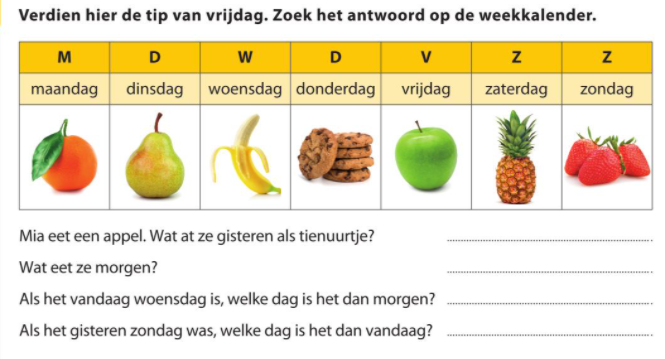 Hoeveel keer slapen nog? 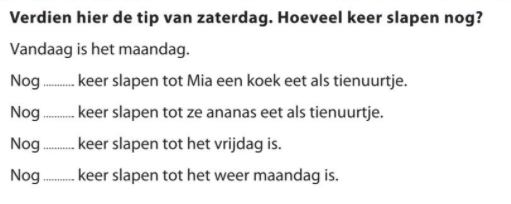 3. Tel verder of tel terug. Vul de rijtjes aan.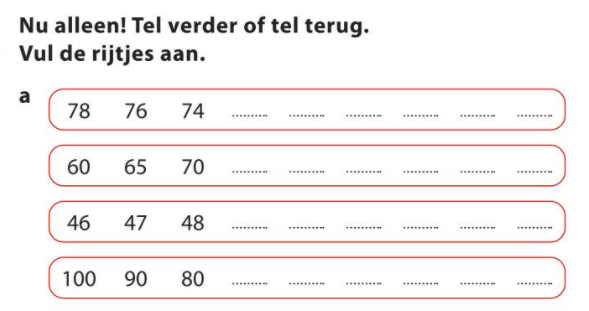 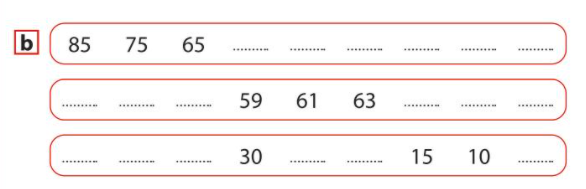 Kruis de juiste waarde aan. Nummer elke rij van meer naar minder waarde.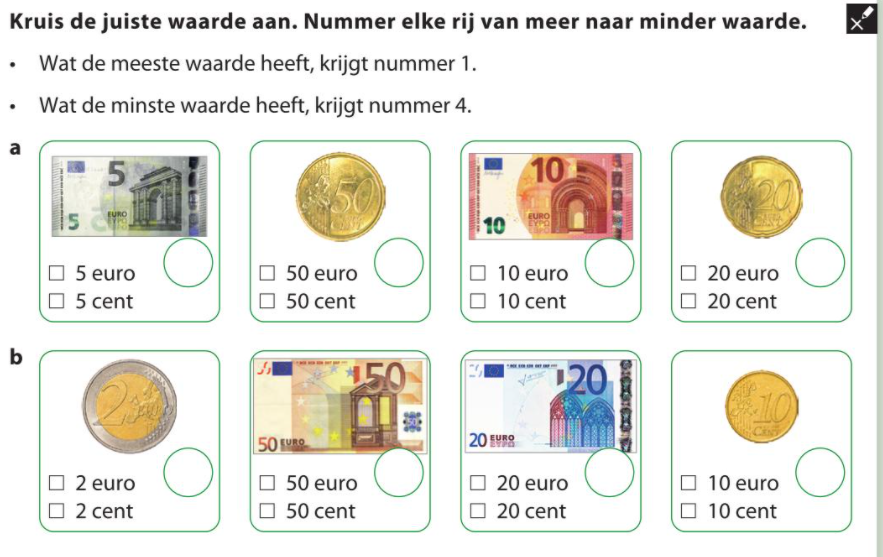 Hoeveel gespaard? Vul het bedrag in.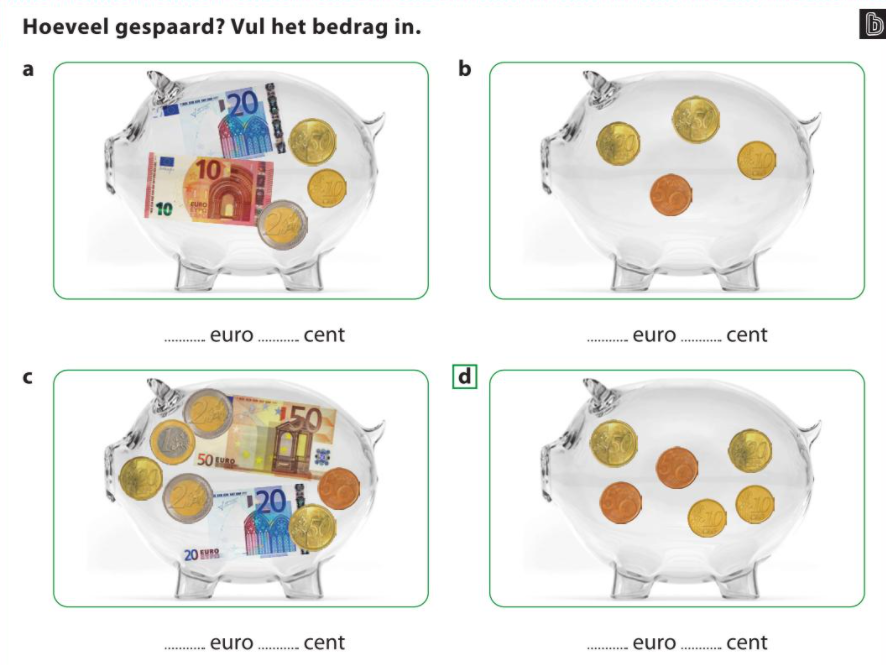 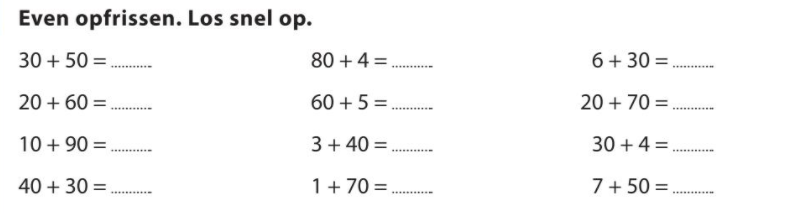 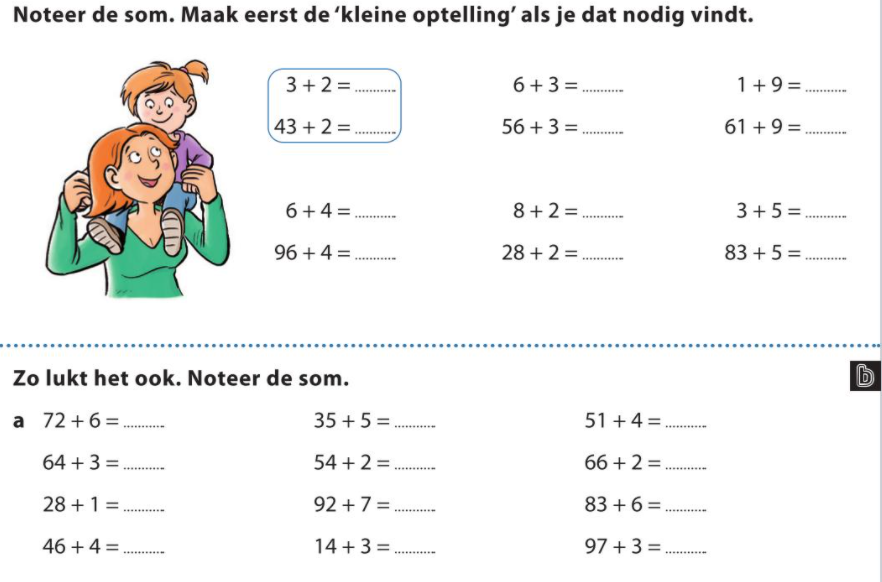 